Heiku digte… Lav dine egne japanske digte.Ordet haiku er japansk, ” hai” 'spøgefuld' og ”ku” 'vers'.Et haikudigt skal gerne beskrive noget konkret og nutidigt, samt referere til en årstid. Kendetegnende er desuden, at teksten har et ufærdigt præg, så det er op til læseren selv at finde meningen, ud fra de ting som nævnes og disses sammenhænge.   Heikudigte beskriver dybe stemninger med få ord og beskriver lyde, syn eller følelser på en højst simpel måde ved brug af meget få ord. Det er disse forhold, der gør haikudigte så utroligt dybe og på samme tid simpleHaiku er en traditionel japansk lyrikform med strenge formkriterier. Som udgangspunkt består et japansk Att. underviser.haikudigt af 17 stavelser, fordelt over tre linjer med henholdsvis 5, 7 og 5 stavelser pr. linje.Verberne er i nutidEksempler:		Lærkerne		stigerBetræderskyerneIndånder tågen__NætternelangeAbentankefuldAt få fati månenElevark Skriv et haikudigt…I Japan skriver man haikudigte. Det er små, korte digte, der kan rumme stor visdom. Her er et eksempel: Små-blade lysernye i solens varmeForår indeni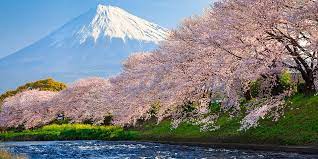  Reglerne for haiku er simple. 1. Digtet har 3 linjer. Linje 1 har 5 stavelser. linje 2 har 7 stavelser. linje 3 har 5 stavelser. 2. Digtet skal ikke rime. 3. Digtet skal handle om store ting, som årstiderne og menneskelivet. Sæt dig alene et sted enten inde eller ude i naturen og skriv dit haikudigt.